Faroe IslandsFaroe IslandsFaroe IslandsFaroe IslandsApril 2029April 2029April 2029April 2029SundayMondayTuesdayWednesdayThursdayFridaySaturday1234567Easter SundayEaster Monday8910111213141516171819202122232425262728Flag DayGreat Prayer Day2930NOTES: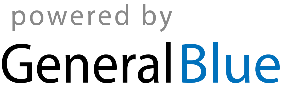 